Co-Intervention MathsN 6 – Les arrondis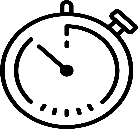 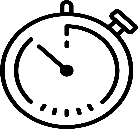 Calculer le plus rapidement le chiffre d’affaires et la ristourne accordé au client ! En inscrivant dans le tableau les valeurs attendues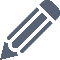   En renseignant le formulaire en ligne pour contrôle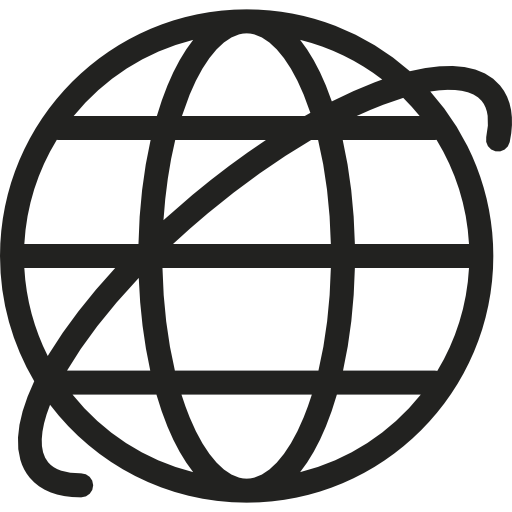 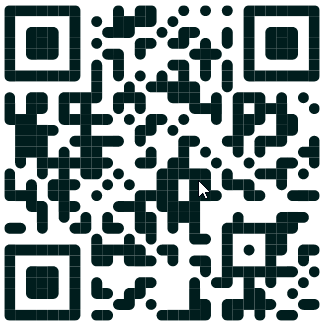 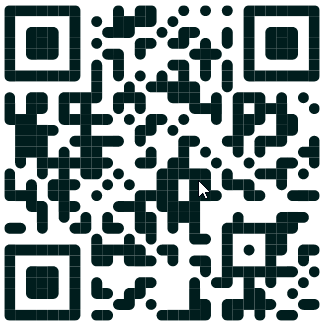 InformationsLe chiffre d’affaires est la somme des factures émises diminuée des factures d’avoir pour une période donnée. Une ristourne de 2 % est appliquée sur le chiffre d’affaires réalisé par le client sur les commandes passéesPratique des arrondisArrondir le chiffre d’affaires HT à la dizaine supérieureArrondir la ristourne à l’euro le plus proche.Mon atelier pour apprendre à…Arrondir des décimaux et entiers COMPTE CLIENTCOMPTE CLIENTCOMPTE CLIENTCOMPTE CLIENTCOMPTE CLIENT411021 SAMPOIX411021 SAMPOIX411021 SAMPOIX411021 SAMPOIX411021 SAMPOIX411021 SAMPOIX411021 SAMPOIX411021 SAMPOIXDATEDOCUMENTDOCUMENTDÉBITCRÉDITSOLDESOLDESOLDECHIFFRE d’AFFAIRESCHIFFRE d’AFFAIRESCHIFFRE d’AFFAIRESCHIFFRE d’AFFAIRESCHIFFRE d’AFFAIRESDATENatureN°DÉBITCRÉDITMontantMontantMontantMontant +/-CumulCumul12/01Facture4585 620,905 620,90D30/01Chèque1455 620,900,00D07/02Facture5515 440,505 440,50D15/02Chèque1875 440,500,00D20/02Facture6249 952,309 952,30D02/03Avoir251995,008 957,30D05/03Chèque2238 957,300,00D18/03Facture7519 900,009 900,00D25/03Chèque2459 900,000,00D29/03Facture76912 520,7012 520,70D30/03Avoir2661 252,0011 268,70D31/03TOTAUXTOTAUX43 434,4032 165,70CHIFFRE d’AFFAIRES TTCCHIFFRE d’AFFAIRES TTCCHIFFRE d’AFFAIRES TTCCHIFFRE d’AFFAIRES HTCHIFFRE d’AFFAIRES HTCHIFFRE d’AFFAIRES HTCHIFFRE d’AFFAIRES HTCHIFFRE d’AFFAIRES HTCHIFFRE d’AFFAIRES HTTAUX de TVATAUX de TVATAUX de TVA20,0 %CA HT arrondi à la dizaine supérieureCA HT arrondi à la dizaine supérieureCA HT arrondi à la dizaine supérieureCA HT arrondi à la dizaine supérieureCA HT arrondi à la dizaine supérieureCA HT arrondi à la dizaine supérieureTAUX de RISTOURNETAUX de RISTOURNETAUX de RISTOURNE02,0 %RISTOURNE HTRISTOURNE HTRISTOURNE HTRISTOURNE HTRISTOURNE HTRISTOURNE HTRISTOURNE HT arrondie à l’entier le plus procheRISTOURNE HT arrondie à l’entier le plus procheRISTOURNE HT arrondie à l’entier le plus procheRISTOURNE HT arrondie à l’entier le plus procheRISTOURNE HT arrondie à l’entier le plus procheRISTOURNE HT arrondie à l’entier le plus procheRISTOURNE HT arrondie à l’entier le plus procheRISTOURNE HT arrondie à l’entier le plus procheRISTOURNE HT arrondie à l’entier le plus procheRISTOURNE HT arrondie à l’entier le plus proche